Reducir varias fracciones a común denominador consiste en convertirlas en otras equivalentes que tengan el mismo denominador. Para ello: 1º Se determina el denominador común, que será el mínimo común múltiplo de los denominadores. 2º Este denominador común, se divide por cada uno de los denominadores, multiplicándose el cociente obtenido por el numerador correspondiente.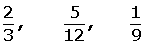 12 = 22 · 3 9 = 32m.c.m. (3. 12. 9) = 22 ·32 = 36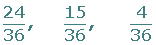 